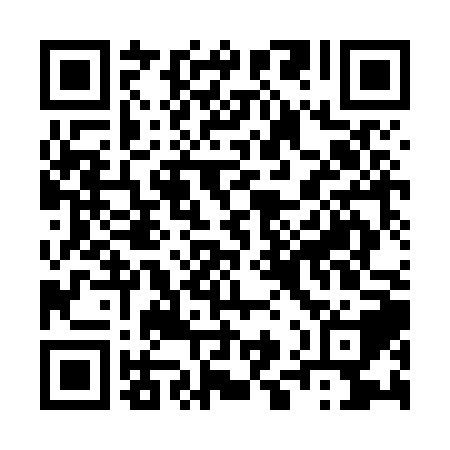 Ramadan times for Achhina, PakistanMon 11 Mar 2024 - Wed 10 Apr 2024High Latitude Method: Angle Based RulePrayer Calculation Method: University of Islamic SciencesAsar Calculation Method: ShafiPrayer times provided by https://www.salahtimes.comDateDayFajrSuhurSunriseDhuhrAsrIftarMaghribIsha11Mon4:564:566:1912:133:356:086:087:3112Tue4:554:556:1812:133:356:096:097:3213Wed4:534:536:1612:133:366:106:107:3314Thu4:524:526:1512:123:366:106:107:3315Fri4:504:506:1312:123:366:116:117:3416Sat4:494:496:1212:123:376:126:127:3517Sun4:484:486:1112:113:376:136:137:3618Mon4:464:466:0912:113:376:136:137:3719Tue4:454:456:0812:113:386:146:147:3820Wed4:434:436:0712:113:386:156:157:3821Thu4:424:426:0512:103:386:166:167:3922Fri4:404:406:0412:103:386:166:167:4023Sat4:394:396:0312:103:396:176:177:4124Sun4:384:386:0112:093:396:186:187:4225Mon4:364:366:0012:093:396:196:197:4326Tue4:354:355:5912:093:396:206:207:4427Wed4:334:335:5712:083:396:206:207:4528Thu4:324:325:5612:083:406:216:217:4529Fri4:304:305:5412:083:406:226:227:4630Sat4:294:295:5312:083:406:236:237:4731Sun4:274:275:5212:073:406:236:237:481Mon4:264:265:5012:073:406:246:247:492Tue4:244:245:4912:073:406:256:257:503Wed4:234:235:4812:063:416:266:267:514Thu4:214:215:4612:063:416:266:267:525Fri4:204:205:4512:063:416:276:277:536Sat4:184:185:4412:063:416:286:287:547Sun4:174:175:4212:053:416:296:297:558Mon4:154:155:4112:053:416:296:297:569Tue4:144:145:4012:053:416:306:307:5710Wed4:124:125:3912:043:416:316:317:58